 南方安享绝对收益策略定期开放混合型发起式证券投资基金2019年半年度报告 摘要2019年06月30日基金管理人：南方基金管理股份有限公司 基金托管人：交通银行股份有限公司 报告送出日期：2019年8月23日 重要提示重要提示基金管理人的董事会及董事保证本报告所载资料不存在虚假记载、误导性陈述或重大遗漏，并对其内容的真实性、准确性和完整性承担个别及连带责任。本半年度报告已经三分之二以上独立董事签字同意，并由董事长签发。基金托管人交通银行股份有限公司根据本基金合同规定，于2019年8月21日复核了本报告中的财务指标、净值表现、利润分配情况、财务会计报告、投资组合报告等内容，保证复核内容不存在虚假记载、误导性陈述或者重大遗漏。基金管理人承诺以诚实信用、勤勉尽责的原则管理和运用基金资产，但不保证基金一定盈利。基金的过往业绩并不代表其未来表现。投资有风险，投资者在作出投资决策前应仔细阅读本基金的招募说明书及其更新。本报告中财务资料未经审计。本报告期自2019年1月1日起至6月30日止。本半年度报告摘要摘自半年度报告正文，投资者欲了解详细内容，应阅读半年度报告正文。  基金简介 基金基本情况注：本基金在交易所行情系统净值揭示等其他信息披露场合下，可简称为“南方安享绝对收益”。基金产品说明基金管理人和基金托管人信息披露方式主要财务指标和基金净值表现主要会计数据和财务指标金额单位：人民币元注：1.本期已实现收益指基金本期利息收入、投资收益、其他收入(不含公允价值变动收益)扣除相关费用后的余额,本期利润为本期已实现收益加上本期公允价值变动收益。2.期末可供分配利润，采用期末资产负债表中未分配利润与未分配利润中已实现部分的孰低数（为期末余额，不是当期发生数）。3.所述基金业绩指标不包括持有人认购或交易基金的各项费用，计入费用后实际收益水平要低于所列数字。4.本基金自2017年6月7日起，基金份额净值由小数点后三位调整为小数点后四位。基金净值表现 基金份额净值增长率及其与同期业绩比较基准收益率的比较 自基金合同生效以来基金份额累计净值增长率变动及其与同期业绩比较基准收益率变动的比较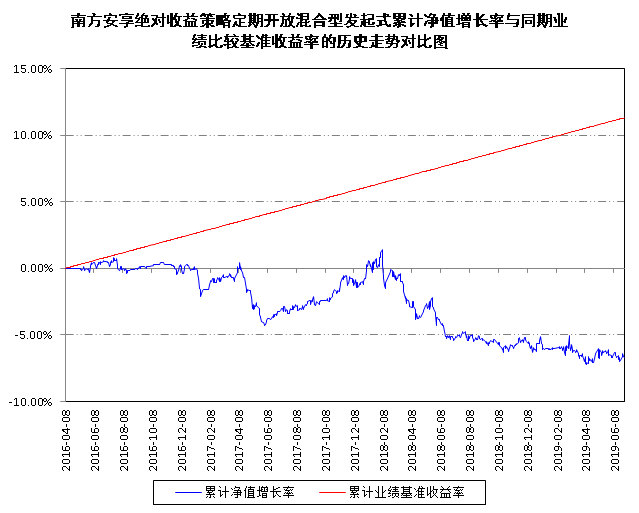 管理人报告基金管理人及基金经理情况基金管理人及其管理基金的经验1998年3月6日，经中国证监会批准，南方基金管理有限公司作为国内首批规范的基金管理公司正式成立，成为我国“新基金时代”的起始标志。2018年1月，公司整体变更设立为南方基金管理股份有限公司。2019年7月，根据南方基金管理股份有限公司股东大会决议，并经中国证监会核准，本公司原股东及新增股东共同认购了本公司新增的注册资本，认购完成后注册资本为36172万元人民币。目前股权结构为：华泰证券股份有限公司41.16%、深圳市投资控股有限公司27.44%、厦门国际信托有限公司13.72%、兴业证券股份有限公司9.15%、厦门合泽吉企业管理合伙企业（有限合伙）2.10%、厦门合泽祥企业管理合伙企业（有限合伙）2.12%、厦门合泽益企业管理合伙企业（有限合伙）2.11%、厦门合泽盈企业管理合伙企业（有限合伙）2.20%。目前，公司在北京、上海、合肥、成都、深圳、南京等地设有分公司，在香港和深圳前海设有子公司——南方东英资产管理有限公司（香港子公司）和南方资本管理有限公司（深圳子公司）。其中，南方东英是境内基金公司获批成立的第一家境外分支机构。截至报告期末，南方基金管理股份有限公司（不含子公司）管理资产规模超过8800亿元，旗下管理191只开放式基金，多个全国社保、基本养老保险、企业年金、职业年金和专户理财投资组合。基金经理（或基金经理小组）及基金经理助理简介 注：1、本基金首任基金经理的任职日期为本基金合同生效日，后任基金经理的任职日期以及历任基金经理的离任日期为公司相关会议作出决定的公告（生效）日期；2、证券从业年限计算标准遵从行业协会《证券业从业人员资格管理办法》中关于证券从业人员范围的相关规定。管理人对报告期内本基金运作遵规守信情况的说明 本报告期内，本基金管理人严格遵守《中华人民共和国证券投资基金法》等有关法律法规、中国证监会和本基金基金合同的规定，本着诚实信用、勤勉尽责的原则管理和运用基金资产，在严格控制风险的基础上，为基金份额持有人谋求最大利益。本报告期内，基金运作整体合法合规，没有损害基金份额持有人利益。基金的投资范围、投资比例及投资组合符合有关法律法规及基金合同的规定。管理人对报告期内公平交易情况的专项说明公平交易制度的执行情况本报告期内，本基金管理人严格执行《证券投资基金管理公司公平交易制度指导意见》，完善相应制度及流程，通过系统和人工等各种方式在各业务环节严格控制交易公平执行，公平对待旗下管理的所有基金和投资组合。 公司每季度对旗下组合进行股票和债券的同向交易价差专项分析。本报告期内，两两组合间单日、3日、5日时间窗口内同向交易买入溢价率均值或卖出溢价率均值显著不为0的情况不存在，并且交易占优比也没有明显异常，未发现不公平对待各组合或组合间相互利益输送的情况。异常交易行为的专项说明本基金于本报告期内不存在异常交易行为。本报告期内基金管理人管理的所有投资组合参与的交易所公开竞价同日反向交易成交较少的单边交易量超过该证券当日成交量的5%的交易次数为5次，是由于投资组合接受投资者申赎后被动增减仓位以及指数成分股调整所致。管理人对报告期内基金的投资策略和业绩表现的说明报告期内基金投资策略和运作分析2019年半年期内，主要以上证50alpha策略以及沪深300alpha策略为主，结合基差环境分配策略比重，策略整体正常运行，剩余现金头寸已做好现金收益管理。报告期内基金的业绩表现截至报告期末，本基金份额净值为0.9334元，报告期内，份额净值增长率为-1.07%，同期业绩基准增长率为1.58%。管理人对宏观经济、证券市场及行业走势的简要展望2019年上班年延续了2018年的经济形势，处于逐渐转好状态，但从宏观结构来看，压力还是比较严峻，外加外部环境不确定性，中美贸易情绪反复较多，近期市场形成一个比较震荡的窗口期。决策层积极对冲经济下行压力和流动性及信用分层问题，市场流动性总量合理充裕，流动性分配重视直接融资。当前专项债发行和基建审批明显加速，逆周期调节政策有望加码，下半年经济受库存周期复苏和基建的部分支撑，经济有较强韧性。盈利端的周期性改善幅度大概率较弱，上市公司中报披露不及预期可能压制市场表现，但市场对此已经有一定预期。坚守“房住不炒”，三季度A股整体估值端环境大概率好于二季度，现阶段性价比较高，对市场持谨慎乐观的判断。管理人对报告期内基金估值程序等事项的说明根据中国证监会相关规定和基金合同约定，本基金管理人应严格按照企业会计准则、中国证监会相关规定和基金合同关于估值的约定，对基金所持有的投资品种进行估值。本基金管理人已制定基金估值和份额净值计价的业务管理制度，明确基金估值的程序和技术；建立了估值委员会，组成人员包括副总经理、督察长、权益研究部总经理、指数投资部总经理、现金投资部总经理、风险管理部总经理及运作保障部总经理等。本基金管理人使用可靠的估值业务系统，估值人员熟悉各类投资品种的估值原则和具体估值程序。估值流程中包含风险监测、控制和报告机制。基金管理人改变估值技术，导致基金资产净值的变化在0.25%以上的，对所采用的相关估值技术、假设及输入值的适当性咨询会计师事务所的专业意见。本基金托管人根据法律法规要求履行估值及净值计算的复核责任。定价服务机构按照商业合同约定提供定价服务。基金经理可参与估值原则和方法的讨论，但不参与估值价格的最终决策。本报告期内，参与估值流程各方之间无重大利益冲突。管理人对报告期内基金利润分配情况的说明 本基金合同约定，在符合有关基金分红条件的前提下，本基金每年收益分配次数最多为12次，每份基金份额每次基金收益分配比例不得低于基金收益分配基准日每份基金份额可供分配利润的10%，若《基金合同》生效不满3个月可不进行收益分配；本基金收益分配方式分两种：现金分红与红利再投资，投资人可选择现金红利或将现金红利自动转为基金份额进行再投资；若投资人不选择，本基金默认的收益分配方式是现金分红；基金收益分配后基金份额净值不能低于面值；即基金收益分配基准日的基金份额净值减去每单位基金份额收益分配金额后不能低于面值；每一基金份额享有同等分配权；法律法规或监管机关另有规定的，从其规定。根据上述分配原则以及基金的实际运作情况，本报告期本基金未有分配事项。报告期内基金持有人数或基金资产净值预警说明报告期内，本基金未出现连续二十个交易日基金份额持有人数量不满二百人或者基金资产净值低于五千万元的情形。 托管人报告报告期内本基金托管人遵规守信情况声明2019年上半年度，基金托管人在南方安享绝对收益策略定期开放混合型发起式证券投资基金的托管过程中，严格遵守了《证券投资基金法》及其他有关法律法规、基金合同、托管协议，尽职尽责地履行了托管人应尽的义务，不存在任何损害基金持有人利益的行为。托管人对报告期内本基金投资运作遵规守信、净值计算、利润分配等情况的说明 2019年上半年度，南方基金管理股份有限公司在南方安享绝对收益策略定期开放混合型发起式证券投资基金投资运作、基金资产净值的计算、基金份额申购赎回价格的计算、基金费用开支等问题上，托管人未发现损害基金持有人利益的行为。本报告期内本基金未进行收益分配，符合基金合同的规定。托管人对本半年度报告中财务信息等内容的真实、准确和完整发表意见2019年上半年度，由南方基金管理股份有限公司编制并经托管人复核审查的有关南方安享绝对收益策略定期开放混合型发起式证券投资基金的半年度报告中财务指标、净值表现、收益分配情况、财务会计报告相关内容、投资组合报告等内容真实、准确、完整。半年度财务会计报告（未经审计）资产负债表会计主体：南方安享绝对收益策略定期开放混合型发起式证券投资基金报告截止日：2019年6月30日单位：人民币元注：报告截止日2019年6月30日，基金份额净值0.9334元，基金份额总额120,689,226.22份。利润表会计主体：南方安享绝对收益策略定期开放混合型发起式证券投资基金本报告期：2019年1月1日至2019年6月30日单位：人民币元所有者权益（基金净值）变动表会计主体：南方安享绝对收益策略定期开放混合型发起式证券投资基金本报告期：2019年1月1日至2019年6月30日单位：人民币元报表附注为财务报表的组成部分。本报告 6.1 至 6.4 财务报表由下列负责人签署：____杨小松___           ____徐超______          ____徐超____基金管理人负责人     主管会计工作负责人         会计机构负责人报表附注 本报告期所采用的会计政策、会计估计与最近一期年度报告相一致的说明本报告期所采用的会计政策，会计估计与最近一期年度报告相一致。会计政策和会计估计变更以及差错更正的说明 会计政策变更的说明 本基金本报告期未发生会计政策变更。会计估计变更的说明本基金本报告期未发生会计估计变更。差错更正的说明本基金在本报告期间无须说明的会计差错更正。关联方关系本报告期存在控制关系或其他重大利害关系的关联方发生变化的情况本报告期存在控制关系或其他重大利害关系的关联方未发生变化。本报告期与基金发生关联交易的各关联方注：下述关联交易均在正常业务范围内按一般商业条款订立。本报告期及上年度可比期间的关联方交易通过关联方交易单元进行的交易股票交易本基金本报告期内无通过关联方交易单元进行的股票交易。权证交易本基金本报告期内无通过关联方交易单元进行的权证交易。应支付关联方的佣金本基金本报告期内无应支付关联方的佣金。关联方报酬基金管理费单位：人民币元注：1.支付基金管理人南方基金的管理人报酬按前一日基金资产净值1.00%的年费率计提，逐日累计至每月月底，按月支付。其计算公式为：日管理人报酬＝前一日基金资产净值 × 1.00%/ 当年天数。2.在符合基金收益分配条件的情况下，在提取评价日(每一个封闭期的最后一个工作日)计算并计提附加管理费，按照“新高法原则”提取超额收益的10%作为附加管理费，次月一次性支付。基金托管费单位：人民币元支付基金托管人交通银行的托管费按前一日基金资产净值0.25%的年费率计提，逐日累计至每月月底，按月支付。其计算公式为：日托管费＝前一日基金资产净值× 0.25%/ 当年天数。销售服务费无。与关联方进行银行间同业市场的债券（含回购）交易本基金本报告期内无与关联方进行银行间同业市场的债券（含回购）交易。各关联方投资本基金的情况报告期内基金管理人运用固有资金投资本基金的情况份额单位：份报告期末除基金管理人之外的其他关联方投资本基金的情况无。由关联方保管的银行存款余额及当期产生的利息收入单位：人民币元注：本基金的银行存款由基金托管人交通银行股份有限公司保管，按银行约定利率计息。本基金在承销期内参与关联方承销证券的情况本基金本报告期内无在承销期内参与关联方承销证券的情况。期末（2019年06月30日）本基金持有的流通受限证券因认购新发/增发证券而于期末持有的流通受限证券金额单位：人民币元基金可使用以基金名义开设的股票账户，选择网上或者网下一种方式进行新股申购。其中基金作为一般法人或战略投资者认购的新股，根据基金与上市公司所签订申购协议的规定，在新股上市后的约定期限内不能自由转让；基金作为个人投资者参与网上认购获配的新股，从新股获配日至新股上市日之间不能自由转让。期末持有的暂时停牌等流通受限股票金额单位：人民币元本基金截至2019年06月30日持有以上因公布的重大事项可能产生重大影响而被暂时停牌的股票，该类股票将在所公布事项的重大影响消除后，经交易所批准复牌。期末债券正回购交易中作为抵押的债券银行间市场债券正回购本基金本报告期末无因银行间市场债券正回购交易而抵押的债券。交易所市场债券正回购无。有助于理解和分析会计报表需要说明的其他事项本基金本报告期内无需要说明有助于理解和分析会计报表的其他事项。投资组合报告期末基金资产组合情况金额单位：人民币元报告期末按行业分类的股票投资组合报告期末按行业分类的境内股票投资组合金额单位：人民币元报告期末按行业分类的港股通投资股票投资组合注：本基金本报告期末未持有港股通投资股票。期末按公允价值占基金资产净值比例大小排序的前十名股票投资明细注：投资者欲了解本报告期末基金投资的所有股票明细，应阅读登载于http://www.nffund.com 的半年度报告正文。报告期内股票投资组合的重大变动累计买入金额超出期初基金资产净值2%或前20名的股票明细金额单位：人民币元注：买入包括二级市场上主动的买入、新股、配股、债转股、换股及行权等获得的股票，买入金额按成交金额（成交单价乘以成交数量）填列，不考虑相关交易费用。累计卖出金额超出期初基金资产净值2%或前20名的股票明细金额单位：人民币元注：卖出包括二级市场上主动的卖出、换股、要约收购、发行人回购及行权等减少的股票，卖出金额按成交金额（成交单价乘以成交数量）填列，不考虑相关交易费用。买入股票的成本总额及卖出股票的收入总额单位：人民币元注：买入股票成本、卖出股票收入均按买卖成交金额（成交单价乘以成交数量）填列，不考虑相关交易费用。期末按债券品种分类的债券投资组合本基金本报告期末未持有债券。期末按公允价值占基金资产净值比例大小排序的前五名债券投资明细本基金本报告期末未持有债券。期末按公允价值占基金资产净值比例大小排序的前十名资产支持证券投资明细本基金本报告期末未持有资产支持证券。报告期末按公允价值占基金资产净值比例大小排序的前五名贵金属投资明细本基金本报告期末未持有贵金属。期末按公允价值占基金资产净值比例大小排序的前五名权证投资明细本基金本报告期末未持有权证。报告期末本基金投资的股指期货交易情况说明报告期末本基金投资的股指期货持仓和损益明细金额单位：人民币元本基金投资股指期货的投资政策基金产品在股指期货投资中主要遵循有效管理投资策略，根据风险管理的原则，主要采用流动性好、交易活跃的期货合约，通过对现货和期货市场运行趋势的研究，结合股指期货定价模型寻求其合理估值水平，与现货资产进行匹配，力争获得稳定的正向超额收益。基金产品严格遵守做空比例限制，基金权益类空头头寸的价值占基金产品权益类多头头寸的价值的比例范围在80%-120%之间，股指期货卖出套期保值对应的现货必须符合中金所规定的成分股限制。为防范可能出现的操作风险，期货交易必须通过匹配的期货帐户交易。如套保交易必须使用套保帐户，套利交易必须使用套利帐户，投机交易必须使用投机帐户。为防范可能出现的法律风险，公司旗下基金参与期货交易，必须选择中国证监会认可的具有良好资信和业务实力、运作规范的期货经纪公司。报告期末本基金投资的国债期货交易情况说明本期国债期货投资政策无。报告期末本基金投资的国债期货持仓和损益明细无。本期国债期货投资评价无。投资组合报告附注 声明本基金投资的前十名证券的发行主体本期是否出现被监管部门立案调查，或在报告编制日前一年内受到公开谴责、处罚的情形。如是，还应对相关证券的投资决策程序做出说明报告期内基金投资的前十名证券除光大银行（证券代码601818）、民生银行（证券代码600016）外其他证券的发行主体未有被监管部门立案调查，不存在报告编制日前一年内受到公开谴责、处罚的情形。1、光大银行（证券代码601818）2018年11月9日,光大银行公告,光大银行存在涉嫌违法违规行为，中国银行保险监督管理委员会根据相关法律法规对公司进行处罚决定。2、民生银行（证券代码600016）2018年11月9日,民生银行公告,民生银行存在涉嫌违法违规行为，中国银行保险监督管理委员会根据相关法律法规对公司进行处罚决定。对上述证券的投资决策程序的说明：本基金投资上述证券的投资决策程序符合相关法律法规和公司制度的要求。 声明基金投资的前十名股票是否超出基金合同规定的备选股票库。如是，还应对相关股票的投资决策程序做出说明本基金投资的前十名股票没有超出基金合同规定的备选股票库，本基金管理人从制度和流程上要求股票必须先入库再买入。期末其他各项资产构成单位：人民币元期末持有的处于转股期的可转换债券明细本基金本报告期末未持有债券。报告期末前十名股票中存在流通受限情况的说明本基金本报告期末投资前十名股票中不存在流通受限情况。基金份额持有人信息期末基金份额持有人户数及持有人结构份额单位：份期末基金管理人的从业人员持有本基金的情况期末基金管理人的从业人员持有本开放式基金份额总量区间情况本公司的高级管理人员、基金投资和研究部门负责人和本基金基金经理均未持有本基金份额。发起式基金发起资金持有份额情况注: 上述份额总数均包含利息结转份额。本报告期内基金经理等人员持有份额净变动数为-497,035.56份。开放式基金份额变动单位：份重大事件揭示基金份额持有人大会决议本报告期未召开基金份额持有人大会。 基金管理人、基金托管人的专门基金托管部门的重大人事变动本报告期内，本基金的基金管理人未发生重大人事变动。本报告期内，基金托管人的专门基金托管部门未发生重大人事变动。 涉及基金管理人、基金财产、基金托管业务的诉讼本报告期内，无涉及基金管理人主营业务的诉讼。本报告期内，无涉及基金财产、基金托管业务的诉讼。基金投资策略的改变本报告期基金投资策略无改变。为基金进行审计的会计师事务所情况本报告期本基金聘请的会计师事务所未发生变更。管理人、托管人及其高级管理人员受稽查或处罚等情况本报告期内，基金管理人及其高级管理人员未受监管部门稽查或处罚。本报告期内，基金托管人及其高级管理人员未受监管部门稽查或处罚。基金租用证券公司交易单元的有关情况基金租用证券公司交易单元进行股票投资及佣金支付情况金额单位：人民币元注：交易单元的选择标准和程序根据中国证监会《关于完善证券投资基金交易席位制度有关问题的通知》（证监基金字[2007]48号）的有关规定，我公司制定了租用证券公司交易单元的选择标准和程序：A：选择标准1、公司经营行为规范，财务状况和经营状况良好；2、公司具有较强的研究能力,能及时、全面地为基金提供高质量的宏观经济研究、行业研究及市场走向、个股分析报告和专门研究报告；3、公司内部管理规范，能满足基金操作的保密要求；4、建立了广泛的信息网络,能及时提供准确的信息资讯服务。B：选择流程 公司研究部门定期对券商服务质量从以下几方面进行量化评比，并根据评比的结果选择席位：1、服务的主动性。主要针对证券公司承接调研课题的态度、协助安排上市公司调研、以及就有关专题提供研究报告和讲座；2、研究报告的质量。主要是指证券公司所提供研究报告是否详实，投资建议是否准确；3、资讯提供的及时性及便利性。主要是指证券公司提供资讯的时效性、及时性以及提供资讯的渠道是否便利、提供的资讯是否充足全面。基金租用证券公司交易单元进行其他证券投资的情况金额单位：人民币元影响投资者决策的其他重要信息报告期内单一投资者持有基金份额比例达到或超过20%的情况注：申购份额包含红利再投资和份额折算。影响投资者决策的其他重要信息无。基金简称南方安享绝对收益策略定期开放混合型发起式基金主代码002527交易代码002527基金运作方式契约型开放式基金合同生效日2016年4月8日基金管理人南方基金管理股份有限公司基金托管人交通银行股份有限公司报告期末基金份额总额120,689,226.22份基金合同存续期不定期投资目标灵活应用多种绝对收益策略对冲本基金的系统性风险，寻求基金资产的长期稳健增值。投资策略本基金力争通过合理判断市场走势，合理配置股票、股指期货、债券等投资工具的比例，通过定量和定性相结合的方法精选个股，并通过卖出股指期货合约对冲股票组合的市场风险，在尽量避免投资组合资产损失的前提下力争实现较为稳定的绝对回报。业绩比较基准中国人民银行公布的同期一年期定期存款基准利率(税后)+2%风险收益特征本基金为特殊的混合型基金，通过采用多种绝对收益策略剥离市场系统性风险，因此相对股票型基金和一般的混合型基金其预期风险较小。而相对其业绩比较基准，由于绝对收益策略投资结果的不确定性，因此不能保证一定能获得超越业绩比较基准的绝对收益。项目项目基金管理人基金托管人名称名称南方基金管理股份有限公司交通银行股份有限公司信息披露负责人姓名常克川陆志俊信息披露负责人联系电话0755-8276388895559信息披露负责人电子邮箱manager@southernfund.comluzj@bankcomm.com客户服务电话客户服务电话400-889-889995559传真传真0755-82763889021-62701216登载基金半年度报告正文的管理人互联网网址http://www.nffund.com基金半年度报告备置地点基金管理人、基金托管人的办公地址3.1.1 期间数据和指标报告期(2019年1月1日 - 2019年6月30日)本期已实现收益-6,097,565.43本期利润-2,400,046.16加权平均基金份额本期利润-0.0131本期基金份额净值增长率-1.07%3.1.2 期末数据和指标报告期末(2019年6月30日)期末可供分配基金份额利润-0.0750期末基金资产净值112,653,191.09期末基金份额净值0.9334阶段份额净值增长率①份额净值增长率标准差②业绩比较基准收益率③业绩比较基准收益率标准差④①-③②-④过去一个月-0.18%0.19%0.26%0.01%-0.44%0.18%过去三个月-0.15%0.26%0.79%0.01%-0.94%0.25%过去六个月-1.07%0.26%1.58%0.01%-2.65%0.25%过去一年-1.63%0.22%3.25%0.01%-4.88%0.21%过去三年-7.12%0.23%10.41%0.01%-17.53%0.22%自基金合同生效起至今-6.66%0.22%11.30%0.01%-17.96%0.21%姓名职务任本基金的基金经理（助理）期限任本基金的基金经理（助理）期限证券从业年限说明姓名职务任职日期离任日期证券从业年限说明钱厚翔本基金基金经理2019年4月18日-5年乔治华盛顿大学计算机科学硕士，具有基金从业资格。曾就职于平安磐海资本有限责任公司、平安证券股份有限公司，历任助理投资经理、投资经理。2018年9月加入南方基金数量化投资部；2019年4月至今，任南方安享绝对收益、南方卓享绝对收益基金经理；2019年6月至今，任大数据100基金经理。罗文杰本基金基金经理（已离任）2016年12月30日2019年4月18日14年女，美国南加州大学数学金融硕士、美国加州大学计算机科学硕士，具有基金从业资格。曾任职于摩根士丹利投资银行，从事量化分析工作。2008年9月加入南方基金，任南方基金数量化投资部基金经理助理；2013年4月起担任数量化投资部基金经理；现任指数投资部总经理。2013年5月至2015年6月，任南方策略基金经理；2017年11月至2019年1月，任南方策略、南方量化混合基金经理；2016年12月至2019年4月，任南方安享绝对收益、南方卓享绝对收益基金经理；2013年4月至今，任南方500、南方500ETF基金经理；2013年5月至今，任南方300、南方300联接基金经理；2014年10月至今，任500医药基金经理；2015年2月至今，任南方恒生ETF基金经理；2017年7月至今，任恒生联接基金经理；2017年8月至今，任南方房地产联接、南方房地产ETF基金经理；2018年2月至今，任H股ETF、南方H股ETF联接基金经理；2018年4月至今，任MSCI基金基金经理；2018年6月至今，任MSCI联接基金经理。资产本期末2019年6月30日上年度末2018年12月31日资产：银行存款12,139,386.165,561,077.58结算备付金5,798,569.717,768,685.69存出保证金8,698,194.492,832,617.92交易性金融资产86,263,710.2732,059,824.14其中：股票投资86,263,710.2732,059,824.14      基金投资--      债券投资--      资产支持证券投资--      贵金属投资--衍生金融资产--买入返售金融资产--应收证券清算款--应收利息5,904.966,268.23应收股利--应收申购款--递延所得税资产--其他资产--资产总计112,905,765.5948,228,473.56负债和所有者权益本期末2019年6月30日上年度末2018年12月31日负债：短期借款--交易性金融负债--衍生金融负债--卖出回购金融资产款--应付证券清算款--应付赎回款--应付管理人报酬92,608.7340,794.43应付托管费23,152.2010,198.63应付销售服务费--应付交易费用54,629.938,947.79应交税费-50,115.14应付利息--应付利润--递延所得税负债--其他负债82,183.6430,000.00负债合计252,574.50140,055.99所有者权益：实收基金120,689,226.2250,966,603.22未分配利润-8,036,035.13-2,878,185.65所有者权益合计112,653,191.0948,088,417.57负债和所有者权益总计112,905,765.5948,228,473.56项目本期2019年1月1日至2019年6月30日上年度可比期间2018年1月1日至2018年6月30日一、收入-258,933.39-2,766,774.711.利息收入722,107.14162,522.95其中：存款利息收入466,323.9347,829.79      债券利息收入-1,495.43      资产支持证券利息收入--      买入返售金融资产收入255,783.21113,197.73      其他利息收入--2.投资收益（损失以“-”填列）-5,130,635.923,195,248.61其中：股票投资收益19,421,921.98-2,628,760.96      基金投资收益--      债券投资收益-1,725.66      资产支持证券投资收益--      贵金属投资收益--      衍生工具收益-25,986,619.675,277,532.29      股利收益1,434,061.77544,751.623.公允价值变动收益（损失以“-”号填列）3,697,519.27-6,138,821.614.汇兑收益（损失以“－”号填列）--5.其他收入（损失以“-”号填列）452,076.1214,275.34减：二、费用2,141,112.77930,698.341.管理人报酬859,790.72411,603.392.托管费214,947.71102,900.893.销售服务费--4.交易费用982,980.33221,519.275.利息支出--其中：卖出回购金融资产支出--6.税金及附加-18,296.487.其他费用83,394.01176,378.31三、利润总额（亏损总额以“-”号填列）-2,400,046.16-3,697,473.05减：所得税费用--四、净利润（净亏损以“-”号填列）-2,400,046.16-3,697,473.05项目本期2019年1月1日至2019年6月30日本期2019年1月1日至2019年6月30日本期2019年1月1日至2019年6月30日项目实收基金未分配利润所有者权益合计一、期初所有者权益（基金净值）50,966,603.22-2,878,185.6548,088,417.57二、本期经营活动产生的基金净值变动数（本期利润）--2,400,046.16-2,400,046.16三、本期基金份额交易产生的基金净值变动数（净值减少以“－”号填列）69,722,623.00-2,757,803.3266,964,819.68其中：1.基金申购款218,181,094.01-13,159,407.47205,021,686.54      2.基金赎回款-148,458,471.0110,401,604.15-138,056,866.86四、本期向基金份额持有人分配利润产生的基金净值变动（净值减少以“－”号填列）---五、期末所有者权益（基金净值）120,689,226.22-8,036,035.13112,653,191.09项目上年度可比期间2018年1月1日至2018年6月30日上年度可比期间2018年1月1日至2018年6月30日上年度可比期间2018年1月1日至2018年6月30日项目实收基金未分配利润所有者权益合计一、期初所有者权益（基金净值）91,155,208.77-701,884.6490,453,324.13二、本期经营活动产生的基金净值变动数（本期利润）--3,697,473.05-3,697,473.05三、本期基金份额交易产生的基金净值变动数（净值减少以“－”号填列）-13,078,322.16406,993.61-12,671,328.55其中：1.基金申购款15,605,433.1873,041.3915,678,474.57      2.基金赎回款-28,683,755.34333,952.22-28,349,803.12四、本期向基金份额持有人分配利润产生的基金净值变动（净值减少以“－”号填列）---五、期末所有者权益（基金净值）78,076,886.61-3,992,364.0874,084,522.53关联方名称与本基金的关系南方基金管理股份有限公司(“南方基金”)基金管理人、登记机构、基金销售机构交通银行股份有限公司(“交通银行”)基金托管人、基金销售机构项目本期2019年1月1日至2019年6月30日上年度可比期间2018年1月1日至2018年6月30日当期发生的基金应支付的管理费859,790.72411,603.39其中：支付销售机构的客户维护费95,687.36109,448.33项目本期2019年1月1日至2019年6月30日上年度可比期间2018年1月1日至2018年6月30日当期发生的基金应支付的托管费214,947.71102,900.89项目本期2019年1月1日至2019年6月30日上年度可比期间2018年1月1日至2018年6月30日基金合同生效日（2016年04月08日）持有的基金份额10,000,000.0010,000,000.00报告期初持有的基金份额10,000,000.0010,000,000.00报告期间申购/买入总份额0.000.00报告期间因拆分变动份额--减：报告期间赎回/卖出总份额0.000.00报告期末持有的基金份额10,000,000.0010,000,000.00报告期末持有的基金份额占基金总份额比例8.29%12.81%关联方名称本期2019年1月1日至2019年6月30日本期2019年1月1日至2019年6月30日上年度可比期间2018年1月1日至2018年6月30日上年度可比期间2018年1月1日至2018年6月30日关联方名称期末余额当期利息收入期末余额当期利息收入交通银行12,139,386.16107,968.09542,692.516,115.956.4.5.1.1 受限证券类别：股票6.4.5.1.1 受限证券类别：股票6.4.5.1.1 受限证券类别：股票6.4.5.1.1 受限证券类别：股票6.4.5.1.1 受限证券类别：股票6.4.5.1.1 受限证券类别：股票6.4.5.1.1 受限证券类别：股票6.4.5.1.1 受限证券类别：股票6.4.5.1.1 受限证券类别：股票6.4.5.1.1 受限证券类别：股票6.4.5.1.1 受限证券类别：股票证券代码证券名称成功认购日可流通日流通受限类型认购价格期末估值单价数量（单位：股）期末成本总额期末估值总额备注300788中信出版2019年6月27日2019年7月5日新股未上市14.8514.851,55623,106.6023,106.60-6.4.5.1.2 受限证券类别：债券6.4.5.1.2 受限证券类别：债券6.4.5.1.2 受限证券类别：债券6.4.5.1.2 受限证券类别：债券6.4.5.1.2 受限证券类别：债券6.4.5.1.2 受限证券类别：债券6.4.5.1.2 受限证券类别：债券6.4.5.1.2 受限证券类别：债券6.4.5.1.2 受限证券类别：债券6.4.5.1.2 受限证券类别：债券6.4.5.1.2 受限证券类别：债券证券代码证券名称成功认购日可流通日流通受限类型认购价格期末估值单价数量（单位：张）期末成本总额期末估值总额备注-----------股票代码股票名称停牌日期停牌原因期末估值单价复牌日期复牌开盘单价数量（股）期末成本总额期末估值总额备注600485*ST 信威2016年12月26日重大事项停牌6.282019年7月12日13.8692912,952.005,834.12-序号项目金额（元）占基金总资产的比例（%）1权益投资86,263,710.2776.40其中：股票86,263,710.2776.402基金投资--3固定收益投资--其中：债券--      资产支持证券--4贵金属投资--5金融衍生品投资--6买入返售金融资产--其中：买断式回购的买入返售金融资产--7银行存款和结算备付金合计17,937,955.8715.898其他资产8,704,099.457.719合计112,905,765.59100.00代码行业类别公允价值（元）占基金资产净值比例（％）A农、林、牧、渔业88,620.000.08B采矿业2,549,090.512.26C制造业25,555,661.5022.69D电力、热力、燃气及水生产和供应业510,535.000.45E建筑业2,772,503.002.46F批发和零售业1,189,914.001.06G交通运输、仓储和邮政业2,289,096.842.03H住宿和餐饮业--I信息传输、软件和信息技术服务业3,417,901.063.03J金融业39,253,645.7634.84K房地产业8,343,066.007.41L租赁和商务服务业185,364.000.16M科学研究和技术服务业17,336.000.02N水利、环境和公共设施管理业--O居民服务、修理和其他服务业--P教育--Q卫生和社会工作--R文化、体育和娱乐业79,986.600.07S综合10,990.000.01合计86,263,710.2776.57序号股票代码股票名称数量（股）公允价值（元）占基金资产净值比例（％）1601318中国平安133,60011,838,296.0010.512601166兴业银行366,5006,703,285.005.953600519贵州茅台6,7006,592,800.005.854600340华夏幸福94,2003,068,094.002.725600887伊利股份72,3002,415,543.002.146600585海螺水泥52,4002,174,600.001.937601668中国建筑349,9002,011,925.001.798601818光大银行506,0001,927,860.001.719600028中国石化349,3001,910,671.001.7010600016民生银行286,5001,819,275.001.61序号股票代码股票名称本期累计买入金额占期初基金资产净值比例（％）1600030中信证券41,247,332.1985.772601211国泰君安40,703,699.4284.643601318中国平安35,392,625.1373.604600519贵州茅台31,537,207.0665.585600887伊利股份26,726,788.4355.586601166兴业银行24,541,105.0451.037601601中国太保20,690,369.0843.038600016民生银行17,320,792.4036.029601288农业银行16,895,963.0035.1410601398工商银行16,724,811.0034.7811600036招商银行15,310,840.2331.8412600340华夏幸福13,072,328.1027.1813600000浦发银行12,595,031.0726.1914601668中国建筑12,381,172.6025.7515601988中国银行12,124,301.0025.2116600585海螺水泥11,342,184.7123.5917601229上海银行10,186,254.9721.1818601939建设银行9,596,427.0019.9619601336新华保险9,424,998.0019.6020601169北京银行9,361,447.5619.4721600028中国石化9,250,765.0019.2422600309万华化学8,912,375.8618.5323600276恒瑞医药8,532,981.6817.7424601818光大银行7,974,844.0016.5825601006大秦铁路7,404,539.0015.4026601628中国人寿6,678,222.0013.8927000858五 粮 液6,646,862.5013.8228600606绿地控股5,963,117.0012.4029600048保利地产5,649,730.9611.7530601766中国中车4,963,722.0210.3231603993洛阳钼业4,562,938.009.4932601186中国铁建4,053,522.848.4333601857中国石油3,397,686.007.0734601390中国中铁3,194,534.006.6435000651格力电器3,089,081.286.4236600031三一重工2,938,839.006.1137600383金地集团2,774,652.005.7738600196复星医药2,609,394.355.4339601360三 六 零2,469,991.005.1440000425徐工机械2,001,484.004.1641000002万  科Ａ1,890,637.693.9342601155新城控股1,880,367.003.9143002146荣盛发展1,855,582.003.8644002064华峰氨纶1,800,023.003.7445601009南京银行1,747,719.683.6346000001平安银行1,686,359.913.5147600050中国联通1,645,614.003.4248600104上汽集团1,640,536.003.4149300166东方国信1,623,556.003.3850002004华邦健康1,534,226.003.1951600919江苏银行1,492,595.003.1052600029南方航空1,481,352.203.0853601111中国国航1,430,675.002.9854600926杭州银行1,412,303.872.9455002024苏宁易购1,407,341.002.9356000069华侨城Ａ1,406,463.172.9257002142宁波银行1,361,827.502.8358002152广电运通1,345,375.002.8059600958东方证券1,324,726.002.7560600346恒力石化1,299,758.002.7061600999招商证券1,284,432.002.6762600487亨通光电1,263,151.002.6363002353杰瑞股份1,245,150.322.5964002468申通快递1,226,016.442.5565601128常熟银行1,221,061.002.5466000656金科股份1,215,707.002.5367002463沪电股份1,215,068.002.5368603328依顿电子1,173,050.782.4469600660福耀玻璃1,170,483.002.4370600977中国电影1,167,040.002.4371601877正泰电器1,148,487.002.3972000961中南建设1,124,814.002.3473601928凤凰传媒1,099,988.422.2974300168万达信息1,093,711.002.2775000333美的集团1,056,805.002.2076600256广汇能源1,041,571.002.1777600153建发股份1,016,322.692.1178603355莱克电气1,001,348.302.0879603877太 平 鸟988,020.002.0580000401冀东水泥986,105.002.05序号股票代码股票名称本期累计卖出金额占期初基金资产净值比例（％）1600030中信证券45,556,355.6094.732601211国泰君安42,465,303.8888.313600519贵州茅台29,156,123.7260.634601318中国平安26,649,327.0055.425600887伊利股份26,330,300.3754.756601601中国太保22,268,992.8146.317601166兴业银行20,752,398.9243.158600016民生银行18,000,514.4737.439601288农业银行16,902,910.0035.1510601398工商银行16,640,921.0034.6011600036招商银行13,741,878.8828.5812600000浦发银行13,289,572.8427.6413601336新华保险11,594,713.0424.1114601668中国建筑11,349,366.0023.6015600340华夏幸福10,990,672.0522.8616601229上海银行10,537,135.0521.9117601988中国银行10,473,898.0021.7818601939建设银行9,709,195.5920.1919600276恒瑞医药9,676,099.7120.1220600585海螺水泥9,579,163.9919.9221601169北京银行9,424,418.0019.6022600309万华化学8,388,709.1317.4423601628中国人寿7,726,746.4616.0724600028中国石化7,697,991.0016.0125601006大秦铁路7,476,975.0015.5526601818光大银行7,391,824.0015.3727000858五 粮 液6,684,277.9613.9028600606绿地控股5,477,974.0011.3929601766中国中车5,459,948.8811.3530600048保利地产5,157,794.0010.7331603993洛阳钼业4,787,183.009.9532601186中国铁建4,201,904.008.7433601857中国石油3,679,920.007.6534601390中国中铁3,497,401.007.2735000651格力电器2,935,179.196.1036600383金地集团2,805,178.005.8337601360三 六 零2,705,773.195.6338600031三一重工1,903,531.003.9639600104上汽集团1,901,292.293.9540002064华峰氨纶1,882,733.003.9241000002万  科Ａ1,851,361.133.8542600050中国联通1,809,246.003.7643300166东方国信1,653,530.003.4444002146荣盛发展1,604,937.003.3445002004华邦健康1,573,698.003.2746002024苏宁易购1,494,204.003.1147601155新城控股1,488,893.003.1048600196复星医药1,474,545.343.0749002142宁波银行1,450,488.003.0250600487亨通光电1,431,238.802.9851601128常熟银行1,423,740.002.9652002353杰瑞股份1,290,254.002.6853002468申通快递1,284,264.002.6754600958东方证券1,280,774.002.6655600999招商证券1,275,443.002.6556600346恒力石化1,269,380.082.6457000656金科股份1,245,945.002.5958002463沪电股份1,242,234.512.5859600977中国电影1,189,068.002.4760002152广电运通1,185,734.002.4761600660福耀玻璃1,145,849.882.3862601928凤凰传媒1,135,328.972.3663601877正泰电器1,116,057.002.3264600256广汇能源1,080,543.002.2565603877太 平 鸟1,068,241.002.2266000401冀东水泥1,066,174.002.2267000333美的集团1,062,964.432.2168000338潍柴动力1,054,739.002.1969300168万达信息1,034,508.002.1570601009南京银行1,014,913.002.1171000100TCL 集团992,175.002.0672000001平安银行974,598.002.03买入股票成本（成交）总额662,600,102.84卖出股票收入（成交）总额632,634,998.29代码名称持仓量（买/卖）合约市值（元）公允价值变动（元）风险说明IF1907IF1907-16-18,264,000.0072,120.00-IH1907IH1907-75-65,542,500.00-881,227.90-公允价值变动总额合计（元）公允价值变动总额合计（元）公允价值变动总额合计（元）公允价值变动总额合计（元）公允价值变动总额合计（元）-809,107.90股指期货投资本期收益（元）股指期货投资本期收益（元）股指期货投资本期收益（元）股指期货投资本期收益（元）股指期货投资本期收益（元）-25,986,619.67股指期货投资本期公允价值变动（元）股指期货投资本期公允价值变动（元）股指期货投资本期公允价值变动（元）股指期货投资本期公允价值变动（元）股指期货投资本期公允价值变动（元）-1,119,340.33序号名称金额（元）1存出保证金8,698,194.492应收证券清算款-3应收股利-4应收利息5,904.965应收申购款-6其他应收款-7待摊费用-8其他-9合计8,704,099.45持有人户数（户）户均持有的基金份额持有人结构持有人结构持有人结构持有人结构持有人户数（户）户均持有的基金份额机构投资者机构投资者个人投资者个人投资者持有人户数（户）户均持有的基金份额持有份额占总份额比例持有份额占总份额比例735164,203.0374,166,794.7061.45%46,522,431.5238.55%项目持有份额总数（份）占基金总份额比例基金管理人所有从业人员持有本基金94,054.590.0779%项目持有份额总数持有份额占基金总份额比例（%）发起份额总数发起份额占基金总份额比例（%）发起份额承诺持有期限基金管理人固有资金10,000,000.008.2910,000,000.008.29自合同生效之日起不少于3年基金管理人高级管理人员-----基金经理等人员0.000.00497,035.560.41自合同生效之日起不少于3年基金管理人股东-----其他-----合计10,000,000.008.2910,497,035.568.70-基金合同生效日(2016年4月08日)基金份额总额297,572,089.41本报告期期初基金份额总额50,966,603.22本报告期基金总申购份额218,181,094.01减：报告期基金总赎回份额148,458,471.01本报告期期间基金拆分变动份额（份额减少以"-"填列）-本报告期期末基金份额总额120,689,226.22券商名称交易单元数量股票交易股票交易应支付该券商的佣金应支付该券商的佣金备注券商名称交易单元数量成交金额占当期股票成交总额的比例佣金占当期佣金总量的比例备注申万宏源21,294,886,482.46100.00%129,491.65100.00%-券商名称债券交易债券交易债券回购交易债券回购交易权证交易权证交易券商名称成交金额占当期债券成交总额的比例成交金额占当期债券回购成交总额的比例成交金额占当期权证成交总额的比例申万宏源--1,829,900,000.00100.00%--投资者类别报告期内持有基金份额变化情况报告期内持有基金份额变化情况报告期内持有基金份额变化情况报告期内持有基金份额变化情况报告期内持有基金份额变化情况报告期末持有基金情况报告期末持有基金情况投资者类别序号持有基金份额比例达到或者超过20%的时间区间期初份额申购份额赎回份额持有份额份额占比机构120190415-20190630-53,207,406.610.0053,207,406.6144.09%产品特有风险产品特有风险产品特有风险产品特有风险产品特有风险产品特有风险产品特有风险产品特有风险本基金存在持有基金份额超过20%的基金份额持有人，在特定赎回比例及市场条件下，若基金管理人未能以合理价格及时变现基金资产，将会导致流动性风险和基金净值波动风险。本基金存在持有基金份额超过20%的基金份额持有人，在特定赎回比例及市场条件下，若基金管理人未能以合理价格及时变现基金资产，将会导致流动性风险和基金净值波动风险。本基金存在持有基金份额超过20%的基金份额持有人，在特定赎回比例及市场条件下，若基金管理人未能以合理价格及时变现基金资产，将会导致流动性风险和基金净值波动风险。本基金存在持有基金份额超过20%的基金份额持有人，在特定赎回比例及市场条件下，若基金管理人未能以合理价格及时变现基金资产，将会导致流动性风险和基金净值波动风险。本基金存在持有基金份额超过20%的基金份额持有人，在特定赎回比例及市场条件下，若基金管理人未能以合理价格及时变现基金资产，将会导致流动性风险和基金净值波动风险。本基金存在持有基金份额超过20%的基金份额持有人，在特定赎回比例及市场条件下，若基金管理人未能以合理价格及时变现基金资产，将会导致流动性风险和基金净值波动风险。本基金存在持有基金份额超过20%的基金份额持有人，在特定赎回比例及市场条件下，若基金管理人未能以合理价格及时变现基金资产，将会导致流动性风险和基金净值波动风险。本基金存在持有基金份额超过20%的基金份额持有人，在特定赎回比例及市场条件下，若基金管理人未能以合理价格及时变现基金资产，将会导致流动性风险和基金净值波动风险。